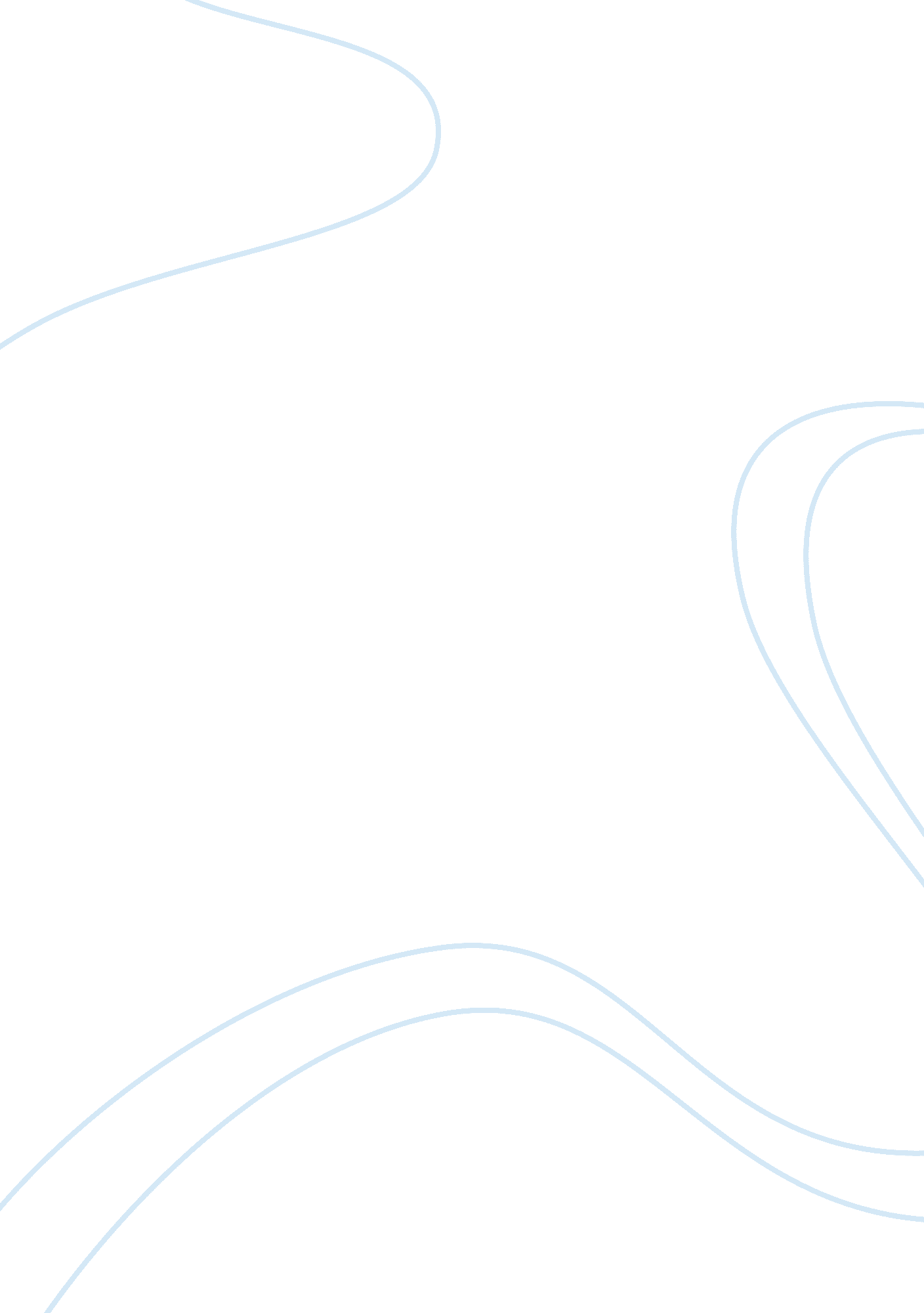 Pia financial analysis 2013 yearFinance, Financial Analysis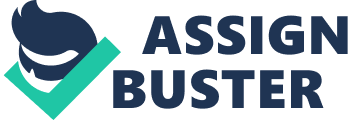 Financial Analysis Of Pakistan International Airlines FINANCIAL ANALYSIS OF PAKISTAN INTERNATIONAL AIRLINES Submitted by Chemical Engineer Adnan Khalid Submitted to : Dr rashid Ahmed Institute Of Business and... Premium Pakistan International Airlines Airways to merge with it. The outcome of the merger was the birth of a new airline, named Pakistan International Airlines (PIA) on 11 March, 1955. In addition to... Premium Financial Analysis Of Pakistan State Oil (2003-08) 655, 873 7, 524, 701 4, 689, 798 14, 053, 795 Financial Analysis of Pakistan State Oil (Balance Sheets For 2003-08) Balance... Premium Case-Study On Training &Development Of PakistanInternational Airline credit and recognition, which would also be a source of inspiration for us in future. PAKISTAN INTERNATIONAL AIRLINE History Birth of a Nation, Birth of... Premium Pakistan International Airline Report Product User Competitors Analysis. 15 Domestic Competitor International Competitors of PIA RECOMMENDATIONS FOR PAKISTAN INTERNATIONAL AIRLINES... 17... Premium Pakistan International Airline Pakistan International Airline (PIA) is very likely to post losses again for the last quarter of financial year 2012-13 as well, despite a lot of improvement in... Premium Saved Case Analysis On Singapore International Airlines the case of Singapore International Airline: Preparing for Turbulence Ahead. It details with the internal and externalenvironmentanalysis and how SIA strategies... Premium Financial Analysis Of Pakistan Tobaco Co Governance Results 46 81 117 Financial Statements Consolidated Financial Statements Form of Proxy Pakistan Tobacco Company Limited "Corporate Information... Premium Financial Analysis Of Pakistan Textile Sector | 67 | 3. 1. 6 | Operations | 69 | 3. . 7 | Achievements & Contribution to Society | 72 | 3. 1. 8 | Financial Analysis of Gul Ahmed | 77 | 3. 1. 9 | Horizontal... Premium Pia(Pakistan International Airlines) burden on students. Total financial assets= 40 lacs (without land price ) Major contributors are: MAM international construction company MGPO... Premium Pakistan International Airline and relevant reactions of numerous stakeholders such as (Barrett, 1998): * Society: Financial Performance lingers on the perception of the public in regards to... 